Wöchentliche Angebote 2024 im Räbstock-TräffMonatliche Angebote 2023 Integration RuswilMärt Ruswil 1 Samstag/Monat                         Begegnung Bibliothek 1 Montag 14.30-15.30 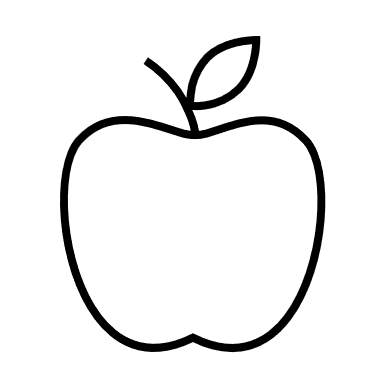 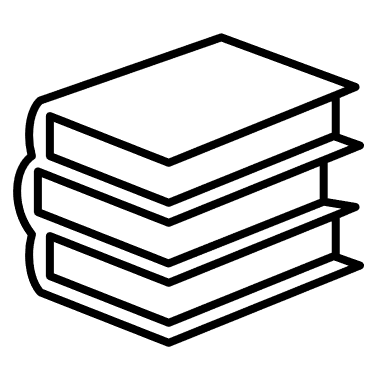 MontagDienstagMittwochDonnerstagFreitagSamstagDeutsch A2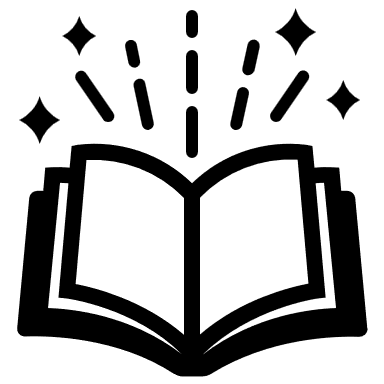 9.00-10.30Nähatelier    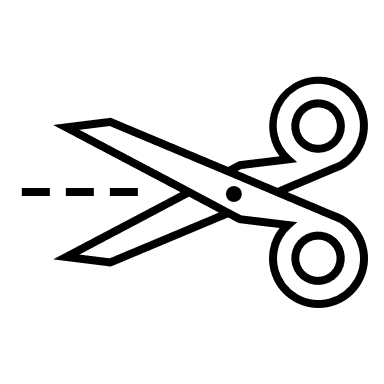 8.30-11.30PraktischDeutsch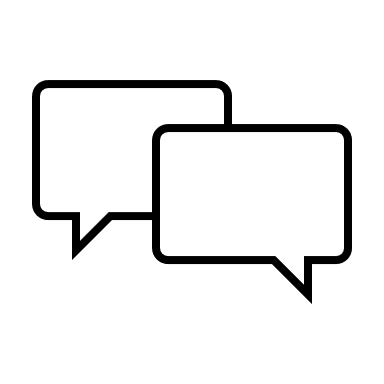 9.00-10.30 UhrDeutschA29.00-10.30LernbegleitungJugendliche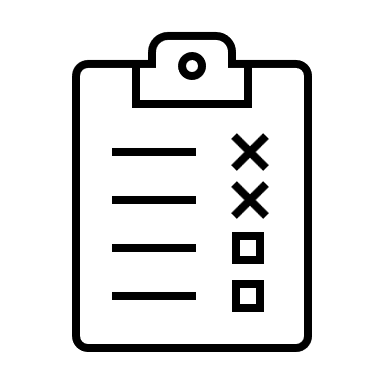 10.00-12.00Träff fürErwachsene & Kinder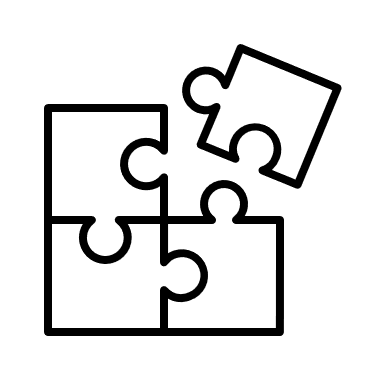 13.30-16.00Lernbegleitung Schulkinder14.00-16.30Lernbegleitung Erwachsene14.00-15.30Infostelle       Anlaufstelle 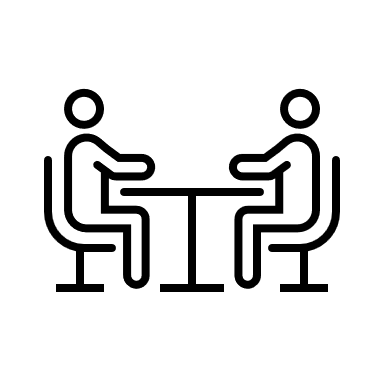 16.00-18.30 UhrDeutsch B1 19.45-20.45 GemeinschaftsGarten Bünte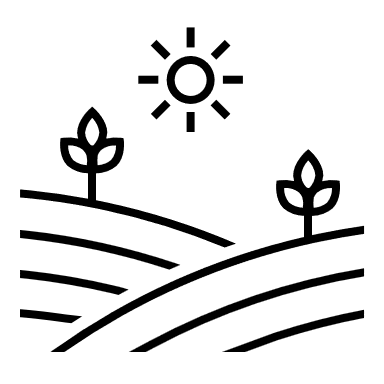 14.00-17.00